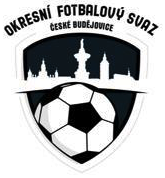 Komise rozhodčích okresního fotbalového svazu České BudějoviceNám. Přemysla Otakara II č. 33 PSČ 370 21 Tel.: 723 505 600,  e-mail ofs.cb@seznam.cz ________________________________________________________________________________18. 8. 2021                       Přítomni: Baštář, Hora, Zabilka, Slepička, Ovčáček, MalýMísto konání: on-lineZápis:Dne 12. 8. 2021 proběhlo školení pro stávající i nové rozhodčí. Školení so konalo v aule VŠTE pod vedením pravidlového experta Jiřího Kureše. Novým zájemcům bylo předáno materiální vybavení pro výkon funkce rozhodčího. Všem stávajícím o novým rozhodčím děkujeme za hojnou účast.STK předala komisi rozhodčí 4 zápisy z víkendového 1. kola soutěží mužů, které obsahovaly drobné nedostatky. Hlavní rozhodčí, kterých se chyby v zápise týkaly, na ně byly upozorněni, aby se v dalších zápisech neopakovaly. Zatím bez trestu.Byla připravena delegace rozhodčích na další kolo okresních soutěží mužů.Pokračuje nábor nových a mladých rozhodčí.KR zkontrolovala zaplacená členství všech nominovaných rozhodčí k podzimní části soutěže a s pomocí sekretáře napravila některé nedostatky. Pro první polovinu soutěže je připraveno 31 rozhodčích z toho 6 nováčků.KR připomíná hlavním rozhodčím, aby po zápase do zprávy rozhodčího uvedli vedoucí obou mužstev včetně příjmení, jména, ID a telefonního kontaktu. S textem „Proběhla kontrola hygienicko – protiepidemických opatření, která byla shledána bez závad“Zapsal: Jan Baštář						Gestor za VV Bc. Jiří Malý